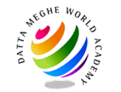 Datta Meghe World Academy Mandatory Public DisclosureGENERAL INFORMATIONDOCUMENTS AND INFORMATIONRESULT AND ACADEMICSRESULT CLASS XRESULT CLASSS XIISTAFF(TEACHING)SCHOOL INFRASTRUCTURESr.No,InformationDetails1.NAME OF THE SCHOOLDATTA MEGHE WORLD ACADEMY2.AFFILIATION NO.11303373.SCHOOL CODE303844.COMPLETE ADDRESS WITH PIN CODECIDCO PLOT NO. 30,SECTOR 16, AIROLI,NAVI MUMBAI 4007085.PRINCIPAL NAME AND QUALIFICATIONRAJEEV KUMAR M.Sc (Mathematics), B.Ed6.SCHOOL EMAIL IDoffice@dmworldacademy.edu.in7.CONTACT DETAILS(LANDLINE/MOBILE)022-27790829/7700088734PRINCIPAL: 9819856550Sr.No,Documents/InformationUpload Documents1.COPIES OF THE AFFILIATION/UPGRADATION LETTER AND RECENT EXTENTION OF AFFILIATION IF ANYAffiliation Certificate2.COPIES OF SOCITIES/TRUST/CAMPANY REGISTRATION CERTIFICATE AS APPLICATBLESanstha3.COPY OF NO OBJECTION CERTIFICATE(NOC) ISSUED IF APPLICABLE,BY THE STATE GOVT/UTNOC4.COPIES OF RECOGNITION CERTIFICATE UNDER RTE ACT 2009,AND IT’S RENEWAL IF APPLICABLERTE5.COPY OF VALID BUILDING SAFETY CERTIFICATE AS PER THE NATIONAL BUILDING CODEBuilding Stability Certificate 6.COPY OF VALID FIRE SAFETY CERTIFICATE ISSUED BY THE COMPETENT AUTHORITYFire Safety Certificate7.COPY OF THE DEO CERTIFICATE SUBMITTED BY THE SCHOOL FOR AFFILIATION/UPGRADATION/EXTENTION OF AFFILIATION OR SELF CERTIFICATION BY SCHOOL-8.COPIES OF THE VALID WATER,HEALTH AND SANITATION CERTIFICATESWater, Health and Sanitation CertificateSr.No,Documents/InformationUpload Documents1.FEES STRUCTURE OF SCHOOLFee Structure2.ANNUAL ACADEMIC CALENDARAnnual Calendar3.LIST OF SCHOOL MANAGEMENT COMMITTEE(SMC)School Management Committee SMC 4.LIST OF PARENTS TEACHERS ASSOCIATION(PTA) MEMBERSPTA Member List 2021-225.LAST THREE YEAR RESULT OF THE BOARD EXAMINATION AS PER APPLICABILITYS.NOYEARNO. OF REGISTERED STUDENTSNO. OF STUDENTS PASSEDPASS PERCENTAGEREMARKS12017-186767100%TOPPER:Srushti Bangde  Scored:English-94,Sanskrit-99 Mathematics-97 ,Science-93,Social Science -9322018-19888697.7%1 student reattempted1 student did not appear32019-208181100%TOPPER:Venkata Sai Sirichandana Damarla  Scored:English-97,Sanskrit-99 Mathematics-100 ,Science-93,Social Science -99S.NOYEARNO. OF REGISTERED STUDENTSNO. OF STUDENTS PASSEDPASS PERCENTAGEREMARKSSr.No,InformationDETAILS1.PRINCIPALRAJEEV KUMARM.Sc(Mathematics) B.Ed2.TOTAL NO. OF TEACHERS2.* PGT142.* TGT262.*PRT343.TEACHERS SECTION RATIO1:1.54.DETAILS OF SPECIAL EDUCATORSMs. Saba Khan- M.Sc Psychology5.DETAILS OF COUNSELLOR AND WELLNESS TEACHERMs. Rachana Sabu - M.Sc PsychologyMS- Psychotherapy & CounsellingB.Ed Special EducationSr.No,InformationDETAILS1.TOTAL CAMPUS AREA OF  THE SCHOOL (IN SQUARE MTR)8936 SQUARE MTR2.NO. AND SIZE OF THE CLASS ROOMS (IN SQUARE MTR)4756.73 SQUARE MTR3.NO. AND SIZE OF LABORATORIES INCLUDING COMPUTER LABS  (IN SQUARE MTR)6COMPOSITE SCIENCE LAB- 39.00 SQUARE MTRMATHEMATICS LAB – 42.09 SQUARE MTRCOMPUTER LAB-69.03 SQUARE MTRBIOLOGY  LAB : 46.36 SQUARE MTRCHEMISTRY LAB : 73.2 SQUARE MTRPHYSICS LAB : 52.8 SQUARE MTR4.INTERNET FACILITY(Y/N)Y5.NO. OF GIRLS TOILETTOILETS-9URINALS-126.NO. OF BOYS TOILETTOILETS-9URINALS-197.LINK OF YOUTUBE VIDEO OF THE INSPECTION OF SCHOOL COVERING THE INFRASTRUCTURE OF THE SCHOOLYouTube Video Link